Проект 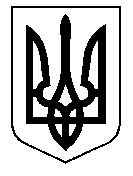 ТАЛЬНІВСЬКА РАЙОННА РАДАЧеркаської областіР  І  Ш  Е  Н  Н  Я______________Про звернення депутатів Тальнівської районної ради до Президента України, Верховної Ради України щодо недопущення вільного обігу земель сільськогосподарського призначенняВідповідно до статтей 43, 59 Закону України «Про місцеве самоврядування в Україні», враховуючи пропозиції депутатів Тальнівської районної ради, висновки постійних комісій районної ради, районна рада ВИРІШИЛА:1. Схвалити текст звернення депутатів Тальнівської районної ради до Президента України, Верховної Ради України щодо недопущення вільного обігу земель сільськогосподарського призначення (додається).2. Уповноважити голову районної ради надіслати текст звернення Президенту України, Верховній Раді України, народним депутатам України Нагорняку С.В., Стріхарському А.П., Яценку А.В.3. Оприлюднити  рішення на офіційному сайті районної ради та надіслати місцевим засобам масової інформації. 4. Контроль за виконанням рішення покласти на постійну комісію районної ради з питань агропромислового розвитку та природних ресурсів.Голова районної ради                                   Валентина ЛЮБОМСЬКА   Проект                  СХВАЛЕНОрішення Тальнівської районної ради                .2020 №                /VIIЗВЕРНЕННЯдепутатів  Тальнівської районної ради до Президента України,  Верховної Ради України щодо недопущення вільного обігу земель сільськогосподарського призначенняМи, депутати Тальнівської районної ради Черкаської області VII скликання висловлюємо підтримку  намірам щодо скорішого відновлення української економіки, забезпечення її стійкого розвитку, подолання корупції й підвищення добробуту пересічних українців. Розбудова заможної, сильної, єдиної та щасливої України – це наша спільна мета і завдання, виконання якого від нас вимагає народ України.Одним із найважливіших питань, яке хвилює мешканців Тальнівського району є питання продовження мораторію на продаж земель сільськогосподарського призначення та недопущення того, що українці стануть лише найманими працівниками на власній землі, які будуть змушені за безцінь працювати на сторонніх осіб, замість розвитку власного селянського господарства та сприяння зростанню аграрного сектору економіки України.Зазначені вище обставини є не тільки важливим економічним, а й соціальним питанням. Там, де землю обробляють малі і середні фермерські господарства, села розвиваються: у людей є робота, місцеві бюджети отримують податкові надходження, а самі аграрії відіграють ключову роль у підтримці життєдіяльності громади. Там, де землю забрали великі агрохолдинги, а особливо холдинги з капіталом іноземного походження, спостерігається інша картина: люди працюють вахтовим методом, більшість сіл виявляються непотрібними, економічно невиправданими, що веде до їх вимирання.Згідно зі статтею 14 Конституції України, земля є основним національним багатством, що перебуває під особливою охороною держави. Заборону на продаж земель сільськогосподарського призначення було запроваджено з метою, зокрема, забезпечення нормативного врегулювання земельних відносин та створення інфраструктури ринку землі. З того часу Верховна Рада України його регулярно продовжувала.Вважаємо, що відкриття ринку землі, особливо беручи до уваги воєнний конфлікт на сході України, у теперішніх обставинах неможливо. До моменту зупинення дії мораторію на продаж землі необхідно організувати широке публічне обговорення покрокового запровадження прозорого й цивілізованого обігу земель, та ініціювати референдум щодо заборони іноземним фізичним чи юридичним особам прямо або опосередковано набувати у власність українські землі сільськогосподарського призначення. Крім того, необхідно провести повну інвентаризацію таких земель, завершивши формування земельного кадастру.Наголошуємо, що сьогодні відсутні ринкові механізми, які повинні допомогти у формуванні ціни на землю. Відсутні механізми, програми пільгового кредитування національного українського сільськогосподарського товаровиробника, зокрема, і малих фермерських господарств, що ставить сільського господаря у неможливість конкуренції перед агрохолдингами та корпораціями, що мають можливість користуватися залученими іноземними інвестиціями.Тому, в умовах війни, окупації, анексії, за неврегульованої законодавчо-нормативної бази з цього питання, відсутності відповідно підготовлених кадрів, продаж 72% території держави іноземцям буде означати новітню колонізацію України й загрожує існуванню її державності.Відтак, просимо провести широке публічне обговорення урядового законопроєкту про відкриття ринку землі та продовжити мораторій на продаж землі до моменту проведення Всеукраїнського референдуму щодо заборони іноземним фізичним та юридичним особам прямо, або опосередковано набувати у власність Українські землі сільськогосподарського призначення. Від наших дій і рішень залежить майбутнє країни. З надією на розуміння і позитивне реагування.Депутати Тальнівської районної ради Черкаської області